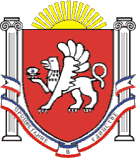 РЕСПУБЛИКА КРЫМНИЖНЕГОРСКИЙ РАЙОННОВОГРИГОРЬЕВСКОЕ СЕЛЬСКОЕ ПОСЕЛЕНИЕ АДМИНИСТРАЦИЯ НОВОГРИГОРЬЕВСКОГО СЕЛЬСКОГО ПОСЕЛЕНИЯПОСТАНОВЛЕНИЕот 19.11.2021 г.                                                                                                 №195с. НовогригорьевкаОб отмене постановлений администрации №179 от 13.10.2021 г. и  №180 от 13.10.2021 года.  В соответствии с Федеральным законом от 06 октября 2003 года № 131-ФЗ «Об общих принципах организации местного самоуправления в Российской Федерации», Уставом муниципального образования Новогригорьевское сельское поселение Нижнегорского района Республики Крым, с целью приведения в соответствие с действующим законодательством муниципальных нормативных правовых актов, Администрация Новогригорьевского сельского поселения Нижнегорского района Республики Крым                        ПОСТАНОВЛЯЕТ:                                                      1.Отменить постановления администрации Новогригорьевского сельского поселения Нижнегорского района Республики Крым:                                                      №179 от 13.10.2021 г. «Об утверждении Программы профилактики рисков причинения вреда (ущерба) охраняемым законом ценностям в рамках муниципального контроля в сфере благоустройства на территории Новогригорьевского сельского поселения Нижнегорского района Республики Крым на 2022 год»;                                                                                                                              №180 от 13.10.2021 «Об утверждении Программы профилактики рисков причинения вреда (ущерба) охраняемым законом ценностям при осуществлении муниципального жилищного контроля на территории Новогригорьевского сельского поселения на 2022 год.».                                                                                            2.Постановление вступает в силу с момента его подписания.                                                 3. Настоящее постановление разместить на информационной доске  администрации Новогригорьевского сельского поселения по адресу: с.Новогригорьевка, ул.Мичурина, 59, а также на официальном сайте администрации Новогригорьевского сельского поселения Нижнегорского района Республики Крым http://novogrigor-adm91.ru /                                                                                                         4. Контроль за исполнением данного постановления оставляю за собой.                             Глава администрации                                                                                       Новогригорьевского сельского поселения					А.М.Данилин 